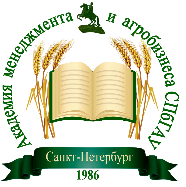 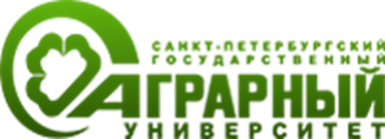 Календарный учебный график по реализации дополнительных профессиональных программдля руководителей и специалистов сельскохозяйственных и пищеперерабатывающих предприятий, крестьянских (фермерских) хозяйств,на 2024 год196601, г. Санкт-Петербург, г. Пушкин, Петербургское шоссе, д.2196626, г.Санкт-Петербург, пос.Шушары, ул. Пушкинская, д. 12№ п.п.Переченьдополнительных профессиональных программ, образовательных проектов, направлений подготовки, виды и трудоемкость программСроки реализации программСроки реализации программСроки реализации программСроки реализации программ№ п.п.Переченьдополнительных профессиональных программ, образовательных проектов, направлений подготовки, виды и трудоемкость программI кварталII кварталIII кварталIV кварталОбразовательный проект – «Школа фермера» при поддержке АО «Россельхозбанк», Комитета по АП и РК Ленинградской областиМенеджер направления – к.т.н. Степанов Александр Николаевич, эл. почта  stepanov@ama.spbgau.ru  тел. 8-921-570-24-01, (8-8212)386-18-95Образовательный проект – «Школа фермера» при поддержке АО «Россельхозбанк», Комитета по АП и РК Ленинградской областиМенеджер направления – к.т.н. Степанов Александр Николаевич, эл. почта  stepanov@ama.spbgau.ru  тел. 8-921-570-24-01, (8-8212)386-18-95Образовательный проект – «Школа фермера» при поддержке АО «Россельхозбанк», Комитета по АП и РК Ленинградской областиМенеджер направления – к.т.н. Степанов Александр Николаевич, эл. почта  stepanov@ama.spbgau.ru  тел. 8-921-570-24-01, (8-8212)386-18-95Образовательный проект – «Школа фермера» при поддержке АО «Россельхозбанк», Комитета по АП и РК Ленинградской областиМенеджер направления – к.т.н. Степанов Александр Николаевич, эл. почта  stepanov@ama.spbgau.ru  тел. 8-921-570-24-01, (8-8212)386-18-95Образовательный проект – «Школа фермера» при поддержке АО «Россельхозбанк», Комитета по АП и РК Ленинградской областиМенеджер направления – к.т.н. Степанов Александр Николаевич, эл. почта  stepanov@ama.spbgau.ru  тел. 8-921-570-24-01, (8-8212)386-18-95Образовательный проект – «Школа фермера» при поддержке АО «Россельхозбанк», Комитета по АП и РК Ленинградской областиМенеджер направления – к.т.н. Степанов Александр Николаевич, эл. почта  stepanov@ama.spbgau.ru  тел. 8-921-570-24-01, (8-8212)386-18-95Профессиональная переподготовкаПрофессиональная переподготовкаПрофессиональная переподготовкаПрофессиональная переподготовкаПрофессиональная переподготовкаПрофессиональная переподготовка1Организация и функционирование крестьянских (фермерских) хозяйств, 256 часовГруппа № 111 марта - 25 апреля Группа № 213 мая -28 июняГруппа № 302 сентября - 17 октябряГруппа № 428 октября – 13 декабряПовышение квалификацииПовышение квалификацииПовышение квалификацииПовышение квалификацииПовышение квалификацииПовышение квалификации2Бизнес-планирование в деятельности главы крестьянско-фермерского хозяйства, 72 часа Группа № 112 февраля - 28 февраля Группа № 222 апреля -08 мая Группа № 302 сентября - 13 сентябряГруппа № 423 сентября - 04 октября3Актуальные вопросы создания и руководства деятельностью фермерского хозяйства, 72 часа:- Создание крестьянского (фермерского) хозяйства- Планирование и контроль результатов функционирования крестьянского (фермерского) хозяйства- Управление ресурсами крестьянского (фермерского) хозяйства- Взаимодействие с контрагентами и сторонними организациямиГруппа № 112 февраля - 28 февраляГруппа № 213 мая - 24 маяГруппа № 324 июня - 07 июляГруппа № 414 октября – 25 октября4Основы экономики крестьянско-фермерского хозяйства, 72 часаГруппа № 111 марта - 22 мартаГруппа № 203 июня-14 июняГруппа № 315 июля – 28 июляГруппа № 423 сентября - 04 октября5Электронная ветеринарная сертификация в ФГИС «Меркурий», 72 часаГруппа № 122 января - 03 февраляГруппа № 201 апреля -12 апреляГруппа № 324 июня - 07 июляГруппа № 423 сентября - 04 октября6Юридические вопросы (правовые основы) в организации и управлении крестьянским (фермерским) хозяйством. Меры поддержки крестьянских (фермерских) хозяйств на федеральном и региональном уровнях, действующие целевые программы поддержки крестьянско-фермерских хозяйств, 72 часаГруппа № 112 февраля - 28 февраляГруппа № 222 апреля -08 мая Группа № 315 июля – 28 июляГруппа № 414 октября – 25 октября7Организация и функционирование крестьянских (фермерских) хозяйств, 72 часа: - Разведение молочного крупного рогатого скота;- Разведение мясного крупного рогатого скота, буйволов, яков, зубров; - Разведение лошадей;- Разведение овец и коз;- Разведение свиней;- Разведение сельскохозяйственной птицы;- Разведение кроликов и прочих пушных зверей на фермах;- Рыбоводство;- Растениеводство открытого и защищенного грунта;- Пчеловодство;- Сыроделие;- Агротуризм.Группа № 122 января - 03 февраляГруппа № 212 февраля - 28 февраляГруппа № 311 марта - 22 мартаГруппа № 401 апреля -12 апреляГруппа № 522 апреля -08 мая Группа №613 мая - 24 маяГруппа № 703 июня-14 июняГруппа № 824 июня - 07 июляГруппа № 915 июля – 28 июляГруппа № 1005 августа – 16 августаГруппа № 1102 сентября - 13 сентябряГруппа № 1223 сентября - 04 октябряГруппа № 814 октября – 25 октябряГруппа № 1311 ноября – 22 ноябряГруппа № 1405 декабря – 15 декабря8Сити фермерство, 72 часаГруппа № 111 марта - 22 мартаГруппа № 203 июня-14 июняГруппа № 302 сентября - 13 сентябряГруппа № 405 декабря – 15 декабря9Фермер. Организация выполнения работ по производству, переработке и хранению сельхозпродукции, 160 часов* Профессиональное обучениеГруппа № 115 января - 10 мартаГруппа № 218 марта - 14 апреляГруппа № 313 мая -09 июняГруппа № 408 июля – 04 августаГруппа № 512 августа - 08 сентябряГруппа № 602 октября – 27 октябряОбразовательный проект – «Школа спортивного коневодства»Менеджер направления – к.с.х.н. Головина Татьяна Николаевна, эл.почта konikurs@mail.ru тел. 8-921-746-32-67, (8-8212)386-18-94Образовательный проект – «Школа спортивного коневодства»Менеджер направления – к.с.х.н. Головина Татьяна Николаевна, эл.почта konikurs@mail.ru тел. 8-921-746-32-67, (8-8212)386-18-94Образовательный проект – «Школа спортивного коневодства»Менеджер направления – к.с.х.н. Головина Татьяна Николаевна, эл.почта konikurs@mail.ru тел. 8-921-746-32-67, (8-8212)386-18-94Образовательный проект – «Школа спортивного коневодства»Менеджер направления – к.с.х.н. Головина Татьяна Николаевна, эл.почта konikurs@mail.ru тел. 8-921-746-32-67, (8-8212)386-18-94Образовательный проект – «Школа спортивного коневодства»Менеджер направления – к.с.х.н. Головина Татьяна Николаевна, эл.почта konikurs@mail.ru тел. 8-921-746-32-67, (8-8212)386-18-94Образовательный проект – «Школа спортивного коневодства»Менеджер направления – к.с.х.н. Головина Татьяна Николаевна, эл.почта konikurs@mail.ru тел. 8-921-746-32-67, (8-8212)386-18-94Профессиональная переподготовкаПрофессиональная переподготовкаПрофессиональная переподготовкаПрофессиональная переподготовкаПрофессиональная переподготовкаПрофессиональная переподготовка10Тренинг лошадей, подготовка всадников, 762 часаГруппа №113 февраля - 28 июня11Физическая культура и конный спорт, 762 часаГруппа №113 февраля - 28 июняГруппа №210 сентября - 20 декабря12Иппотерапия. Адаптивная верховая езда. Тренинг терапевтических лошадей, 256 часовГруппа №106 мая - 28 июняГруппа №201 октября - 29 ноября13Специалист по зоотехнии в коневодстве, 516 часовГруппа №118 июня - 29 ноября14Массаж лошадей, 256 часовГруппа №109 апреля - 11 октябряПовышение квалификацииПовышение квалификацииПовышение квалификацииПовышение квалификацииПовышение квалификацииПовышение квалификации15Иппотерапия и адаптивная верховая езда в системе адаптивной физической культуры, 96 часовГруппа №102 апреля - 30 апреляГруппа №202 сентября - 30 сентября16Основы ветеринарной помощи лошадям, 72 часаГруппа №112 марта - 13 мая17Иппотерапия. Принципы подготовки терапевтических лошадей, 32 часаГруппа №104 июня - 15 июня18Иппотерапия. Лошадь как инструмент терапевтического воздействия на организм всадника, 72 часаГруппа №101 октября - 11 октября19Иппотерапия. Использование лошади в практике психолого-педагогической и социальной реабилитации, 32 часаГруппа №108 июля -12 июля20Техника безопасности, оказание первой помощи и охрана труда в конном клубе, 32 часаГруппа №118 ноября - 22 ноябряОбразовательный проект - «Школа агронома», при участии факультета агротехнологий, почвоведения и экологии,индустриальных партнеров. Общее количество – 28 программ. Менеджер направления – к.т.н. Степанов Александр Николаевич, stepanov@ama.spbgau.ru  тел. 8-921-570-24-01, (8-8212) 386-18-95Образовательный проект - «Школа агронома», при участии факультета агротехнологий, почвоведения и экологии,индустриальных партнеров. Общее количество – 28 программ. Менеджер направления – к.т.н. Степанов Александр Николаевич, stepanov@ama.spbgau.ru  тел. 8-921-570-24-01, (8-8212) 386-18-95Образовательный проект - «Школа агронома», при участии факультета агротехнологий, почвоведения и экологии,индустриальных партнеров. Общее количество – 28 программ. Менеджер направления – к.т.н. Степанов Александр Николаевич, stepanov@ama.spbgau.ru  тел. 8-921-570-24-01, (8-8212) 386-18-95Образовательный проект - «Школа агронома», при участии факультета агротехнологий, почвоведения и экологии,индустриальных партнеров. Общее количество – 28 программ. Менеджер направления – к.т.н. Степанов Александр Николаевич, stepanov@ama.spbgau.ru  тел. 8-921-570-24-01, (8-8212) 386-18-95Образовательный проект - «Школа агронома», при участии факультета агротехнологий, почвоведения и экологии,индустриальных партнеров. Общее количество – 28 программ. Менеджер направления – к.т.н. Степанов Александр Николаевич, stepanov@ama.spbgau.ru  тел. 8-921-570-24-01, (8-8212) 386-18-95Образовательный проект - «Школа агронома», при участии факультета агротехнологий, почвоведения и экологии,индустриальных партнеров. Общее количество – 28 программ. Менеджер направления – к.т.н. Степанов Александр Николаевич, stepanov@ama.spbgau.ru  тел. 8-921-570-24-01, (8-8212) 386-18-95Профессиональная переподготовкаПрофессиональная переподготовкаПрофессиональная переподготовкаПрофессиональная переподготовкаПрофессиональная переподготовкаПрофессиональная переподготовка21Агроном (в области организации производства растениеводческой продукции), 256 часов11 марта - 25 апреля13 мая -28 июня02 сентября - 17 октября28 октября – 13 декабря22Агроном средней квалификации (в области выполнения работ в рамках технологий возделывания сельскохозяйственных культур), 256 часов15 января - 02 марта13 мая -28 июня28 октября – 13 декабря23Мастер растениеводства (в области выполнения работ по производству продукции полевых культур, в открытом и защищенном грунте, первичной обработке и хранению продукции полевых и овощных культур), 256 часовГруппа № 115 января - 02 мартаГруппа № 213 мая -28 июняГруппа № 3 (заочная)01 июля - 15 августаГруппа № 428 октября – 13 декабря24Специалист по защите и карантину растений, 256 часовГруппа № 115 января - 02 мартаГруппа № 213 мая -28 июняГруппа № 3 (заочная)01 июля - 15 августаГруппа № 428 октября – 13 декабря25Специалист (лаборант) химического анализа, 256 часовГруппа № 111 марта - 25 апреляГруппа № 213 мая -28 июняГруппа № 3 (заочная)01 июля - 15 августаГруппа № 428 октября – 13 декабря26Агрохимик-почвовед (в области организации работ по обеспечению экологической безопасности сельскохозяйственного производства и растениеводческой продукции), 256 часовГруппа № 115 января - 02 мартаГруппа № 213 мая -28 июняГруппа № 3(заочная)01 июля - 15 августаГруппа № 428 октября – 13 декабря27Организация декоративного питомника и современные технологии выращивания корнесобственных и привитых саженцев, посадочного материала цветочно-декоративной растительности и газонных трав, 256 часовГруппа № 113 мая -28 июняГруппа № 2 (заочная)01 июля - 15 августаГруппа № 328 октября – 13 декабря28Организация плодово-ягодного питомника и технология выращивания посадочного материала плодовых и ягодных культур, 256 часовГруппа № 115 января - 02 мартаГруппа № 213 мая -28 июняГруппа № 3 (заочная)01 июля - 15 августаГруппа № 428 октября – 13 декабря29Специалист по эксплуатации мелиоративных систем (в области надлежащей технической эксплуатации мелиоративных систем), 256 часовГруппа № 115 января - 02 мартаГруппа № 213 мая -28 июняГруппа № 3 (заочная)01 июля - 15 августаГруппа № 428 октября – 13 декабря30Специалист в области декоративного садоводства (по организации работ по выращиванию древесно-кустарниковой, цветочно-декоративной растительности, газонных трав в декоративном садоводстве), 256 часовГруппа № 115 января - 02 мартаГруппа № 213 мая -28 июняГруппа № 3 (заочная)01 июля - 15 августаГруппа № 428 октября – 13 декабряПовышение квалификацииПовышение квалификацииПовышение квалификацииПовышение квалификацииПовышение квалификацииПовышение квалификации31Микроклональное размножение сельскохозяйственных культур, 72 часаГруппа № 122 января - 03 февраляГруппа № 201 апреля -12 апреляГруппа № 324 июня - 07 июляГруппа № 423 сентября - 04 октября32Курсы практического и теоретического обучения по технологии выращивания привитых саженцев (прививка, окулировка, зимняя прививка) на базе университета, 72 часаГруппа № 122 января - 03 февраляГруппа № 201 апреля -12 апреляГруппа № 324 июня - 07 июляГруппа № 423 сентября - 04 октября33Возделывание овощных культур в соответствии с технологиями производства, 72 часаГруппа № 122 января - 03 февраляГруппа № 201 апреля -12 апреляГруппа № 324 июня - 07 июляГруппа № 423 сентября - 04 октября34Процедура отбора проб почвы, нормативно-методические требования к отбору почвы, 72 часаГруппа № 122 января - 03 февраляГруппа № 201 апреля -12 апреляГруппа № 324 июня - 07 июляГруппа № 423 сентября - 04 октября35Декоративное садоводство и современные ландшафтные технологии, 256 часовГруппа № 115 января - 02 мартаГруппа № 213 мая -28 июняГруппа № 3 (заочная)01 июля - 15 августаГруппа № 428 октября – 13 декабря36Основы ландшафтного дизайна и благоустройства территорий, 72 часаГруппа № 122 января - 03 февраляГруппа № 201 апреля -12 апреляГруппа № 324 июня - 07 июляГруппа № 423 сентября - 04 октября37Точное земледелие в агрономии, 72 часаГруппа № 122 января - 03 февраляГруппа № 201 апреля -12 апреляГруппа № 324 июня - 07 июляГруппа № 423 сентября - 04 октября38Ключевые проблемы внедрения новых спутниковых технологий в агрохозяйствах Северо-Западного региона: причины, неотложные меры и решения, 72 часаГруппа № 122 января - 03 февраляГруппа № 201 апреля -12 апреляГруппа № 324 июня - 07 июляГруппа № 423 сентября - 04 октября39Отечественная система параллельного вождения АГРОНАВИГАТОР -  с функциями ботового компьютера управления: технологическая основа и возможности, 72 часаГруппа № 122 января - 03 февраляГруппа № 201 апреля -12 апреляГруппа № 324 июня - 07 июляГруппа № 423 сентября - 04 октября40Подготовка сельскохозяйственных угодий (полей): аэрофотосъемка и оцифровка, создание картографических материалов, агрофизический и агрохимический анализ почвы. Основы беспилотной аэрофотосъемки и цифровой картографии – практическое применение результатов, 72 часаГруппа № 122 января - 03 февраляГруппа № 201 апреля -12 апреляГруппа № 324 июня - 07 июляГруппа № 423 сентября - 04 октября41Электронные карты полей и карты заданий: создание и практическое применение, 72 часаГруппа № 122 января - 03 февраляГруппа № 201 апреля -12 апреляГруппа № 324 июня - 07 июляГруппа № 423 сентября - 04 октября42Геоинформационные системы сельскохозяйственных предприятий: вопросы выбора, внедрения и практического применения, 72 часаГруппа № 122 января - 03 февраляГруппа № 201 апреля -12 апреляГруппа № 324 июня - 07 июляГруппа № 423 сентября - 04 октябряНаправление - «Пищепромпереработка»Направление - «Пищепромпереработка»Направление - «Пищепромпереработка»Направление - «Пищепромпереработка»Направление - «Пищепромпереработка»Направление - «Пищепромпереработка»Профессиональная переподготовкаПрофессиональная переподготовкаПрофессиональная переподготовкаПрофессиональная переподготовкаПрофессиональная переподготовкаПрофессиональная переподготовка43Специалист по технологии производства и переработки сельскохозяйственной продукции, 256 часовГруппа № 115 января - 02 мартаГруппа № 213 мая -28 июняГруппа № 3 (заочная)01 июля - 15 августаГруппа № 428 октября – 13 декабря44Инновационные технологии производства и переработки растениеводческой продукции, 72 часаГруппа № 122 января - 03 февраляГруппа № 201 апреля -12 апреляГруппа № 324 июня - 07 июляГруппа № 423 сентября - 04 октября45Инновационные технологии производства и переработки в животноводстве, 72 часаГруппа № 122 января - 03 февраляГруппа № 201 апреля -12 апреляГруппа № 324 июня - 07 июляГруппа № 423 сентября - 04 октября46Современные технологии производства и переработки в сельском хозяйстве, 72 часаГруппа № 122 января - 03 февраляГруппа № 201 апреля -12 апреляГруппа № 324 июня - 07 июляГруппа № 423 сентября - 04 октября47Современные технологии и организация производства в товарном рыбоводстве, 72 часаГруппа № 122 января - 03 февраляГруппа № 201 апреля -12 апреляГруппа № 324 июня - 07 июляГруппа № 423 сентября - 04 октября48Современные технологии производства зерна, муки и хлебобулочных изделий, 72 часаГруппа № 122 января - 03 февраляГруппа № 201 апреля -12 апреляГруппа № 324 июня - 07 июляГруппа № 423 сентября - 04 октябряОбразовательный проект – «Школа ветеринара»,при участии факультета зооинженерии и биотехнологий. Общее количество программ – 52 шт.Менеджер направления – к.с.х.н. Головина Татьяна Николаевна, konikurs@mail.ru тел. 8-921-746-32-67, (8-8212) 386-18-94Образовательный проект – «Школа ветеринара»,при участии факультета зооинженерии и биотехнологий. Общее количество программ – 52 шт.Менеджер направления – к.с.х.н. Головина Татьяна Николаевна, konikurs@mail.ru тел. 8-921-746-32-67, (8-8212) 386-18-94Образовательный проект – «Школа ветеринара»,при участии факультета зооинженерии и биотехнологий. Общее количество программ – 52 шт.Менеджер направления – к.с.х.н. Головина Татьяна Николаевна, konikurs@mail.ru тел. 8-921-746-32-67, (8-8212) 386-18-94Образовательный проект – «Школа ветеринара»,при участии факультета зооинженерии и биотехнологий. Общее количество программ – 52 шт.Менеджер направления – к.с.х.н. Головина Татьяна Николаевна, konikurs@mail.ru тел. 8-921-746-32-67, (8-8212) 386-18-94Образовательный проект – «Школа ветеринара»,при участии факультета зооинженерии и биотехнологий. Общее количество программ – 52 шт.Менеджер направления – к.с.х.н. Головина Татьяна Николаевна, konikurs@mail.ru тел. 8-921-746-32-67, (8-8212) 386-18-94Образовательный проект – «Школа ветеринара»,при участии факультета зооинженерии и биотехнологий. Общее количество программ – 52 шт.Менеджер направления – к.с.х.н. Головина Татьяна Николаевна, konikurs@mail.ru тел. 8-921-746-32-67, (8-8212) 386-18-94Профессиональная переподготовкаПрофессиональная переподготовкаПрофессиональная переподготовкаПрофессиональная переподготовкаПрофессиональная переподготовкаПрофессиональная переподготовка49Специалист по зоотехнии (средней квалификации, в области организации работ), 256 часов- разведение молочного крупного рогатого скота- разведение мясного крупного рогатого скота, буйволов, яков, зубров - разведение лошадей- разведение овец и коз- разведение свиней- разведение сельскохозяйственной птицы- разведение кроликов и прочих пушных зверей на фермахГруппа № 115 января - 02 мартаГруппа № 213 мая -28 июняГруппа № 3 (заочная)01 июля - 15 августаГруппа № 428 октября – 13 декабря50Специалист по зоотехнии (бригадир, зоотехник участка, фермы, в области управления технологическими процессами по содержанию и воспроизводству сельскохозяйственных животных), 256 часовГруппа № 115 января - 02 мартаГруппа № 213 мая -28 июняГруппа № 3 (заочная)01 июля - 15 августаГруппа № 428 октября – 13 декабря51Специалист по зоотехнии (главный зоотехник, в области управления производством животноводческой продукции), 256 часовГруппа № 115 января - 02 мартаГруппа № 213 мая -28 июняГруппа № 3 (заочная)01 июля - 15 августаГруппа № 428 октября – 13 декабря52Специалист по зоотехнии (в области организации органического животноводства), 256 часовГруппа № 115 января - 02 мартаГруппа № 213 мая -28 июняГруппа № 3 (заочная)01 июля - 15 августаГруппа № 428 октября – 13 декабряПовышение квалификации (Топ-программы Мороз М.Т.)Повышение квалификации (Топ-программы Мороз М.Т.)Повышение квалификации (Топ-программы Мороз М.Т.)Повышение квалификации (Топ-программы Мороз М.Т.)Повышение квалификации (Топ-программы Мороз М.Т.)Повышение квалификации (Топ-программы Мороз М.Т.)53Организация полноценного кормления высокопродуктивного скота. Освоение программы «Кормовые рационы», 84 часаГруппа №105 февраля - 16 февраляГруппа №213 мая - 24 маяГруппа №321 октября - 01 ноября54Применение информационных технологий в управлении животноводством и селекционно-племенной работой «СЕЛЭКС-молочный скот», 84 часаГруппа №125 марта - 05 апреля55Эффективное управление производством и качеством молока на основе принципов ХАССП, 40 часовГруппа №106 февраля-15 февраля56Качество молока. Управление производством молока в хозяйстве, 40 часовГруппа №111 марта – 20 марта57Технология выращивания ремонтного молодняка в хозяйстве, 40 часовГруппа №120 мая - 29 мая58Технология искусственного осеменения крупного рогатого скота. Применение УЗИ, 72 часаГруппа №115 апреля – 26 апреляГруппа №217 июня - 28 июняГруппа №311 ноября -22 ноября59Ультразвуковая диагностика в процессе воспроизводства сельскохозяйственных животных, 40 часовГруппа №111 марта-20 мартаПрофессиональная переподготовкаПрофессиональная переподготовкаПрофессиональная переподготовкаПрофессиональная переподготовкаПрофессиональная переподготовкаПрофессиональная переподготовка60Зоотехник-селекционер, 256 часовГруппа № 115 января - 02 мартаГруппа № 211 марта - 25 апреляГруппа № 3**13 мая -28 июняГруппа № 4 (заочная)01 июля - 15 августаГруппа № 5**02 сентября - 17 октябряГруппа № 628 октября – 13 декабряПовышение квалификацииПовышение квалификацииПовышение квалификацииПовышение квалификацииПовышение квалификацииПовышение квалификации61Современные методы диагностики и лечения инфекционных болезней продуктивных животных, 72 часаГруппа № 122 января - 03 февраляГруппа № 201 апреля -12 апреляГруппа № 324 июня - 07 июляГруппа № 423 сентября - 04 октября62Проблемы антибиотикорезистентности микроорганизмов и пути их решения, 72 часаГруппа № 122 января - 03 февраляГруппа № 201 апреля -12 апреляГруппа № 324 июня - 07 июляГруппа № 423 сентября - 04 октября63Современные технологии и применение устройств для санации воздуха животноводческих помещений, 72 часаГруппа № 122 января - 03 февраляГруппа № 201 апреля -12 апреляГруппа № 324 июня - 07 июляГруппа № 423 сентября - 04 октября64Разработка заквасок с антимикробной активностью и свойствами биодеструкции токсинов с целью получения качественных и безопасных кормов, 72 часаГруппа № 122 января - 03 февраляГруппа № 201 апреля -12 апреляГруппа № 324 июня - 07 июляГруппа № 423 сентября - 04 октября65Разработка комплексных пробиотиков и энтеросорбентов токсинов с целью улучшения здоровья и повышения мясной продуктивности КРС, 72 часаГруппа № 122 января - 03 февраляГруппа № 201 апреля -12 апреляГруппа № 324 июня - 07 июляГруппа № 423 сентября - 04 октября66Разработка натуральных ростстимулирующих биопрепаратов с антимикробной активностью как альтернатива химическим средствам защиты растений, 72 часаГруппа № 122 января - 03 февраляГруппа № 201 апреля -12 апреляГруппа № 324 июня - 07 июляГруппа № 423 сентября - 04 октября67Сыроделие, технологии приготовление сыров. Качество молока, 72 часаГруппа № 122 января - 03 февраляГруппа № 201 апреля -12 апреляГруппа № 324 июня - 07 июляГруппа № 423 сентября - 04 октября68Прогрессивные биотехнологии в животноводстве. Микробиом жвачных животных: связь со здоровьем и продуктивностью, 72 часаГруппа № 122 января - 03 февраляГруппа № 201 апреля -12 апреляГруппа № 324 июня - 07 июляГруппа № 423 сентября - 04 октября69Прогрессивные технологии в кормопроизводстве. Минимизация потерь от поля до кормового стола, 72 часаГруппа № 122 января - 03 февраляГруппа № 201 апреля -12 апреляГруппа № 324 июня - 07 июляГруппа № 423 сентября - 04 октября70Прогрессивные технологии в птицеводстве: Современные технологии для повышения продуктивности и здоровья сельскохозяйственной птицы с учетом регуляции микробиома, 72 часаГруппа № 122 января - 03 февраляГруппа № 201 апреля -12 апреляГруппа № 324 июня - 07 июляГруппа № 423 сентября - 04 октября71Безопасность кормов и кормовых добавок для сельскохозяйственной птицы, 72 часаГруппа № 122 января - 03 февраляГруппа № 201 апреля -12 апреляГруппа № 324 июня - 07 июляГруппа № 423 сентября - 04 октября72Организация племенного коневодства, 72 часаГруппа № 122 января - 03 февраляГруппа № 201 апреля -12 апреляГруппа № 324 июня - 07 июляГруппа № 423 сентября - 04 октябряНаправление – «Птицеводство, кролиководство»Направление – «Птицеводство, кролиководство»Направление – «Птицеводство, кролиководство»Направление – «Птицеводство, кролиководство»Направление – «Птицеводство, кролиководство»Направление – «Птицеводство, кролиководство»Профессиональная переподготовкаПрофессиональная переподготовкаПрофессиональная переподготовкаПрофессиональная переподготовкаПрофессиональная переподготовкаПрофессиональная переподготовка73Специалист по зоотехнии (в области разведения сельскохозяйственной птицы), 256 часовГруппа № 115 января - 02 мартаГруппа № 213 мая -28 июняГруппа № 3 (заочная)01 июля - 15 августаГруппа № 428 октября – 13 декабряПовышение квалификацииПовышение квалификацииПовышение квалификацииПовышение квалификацииПовышение квалификацииПовышение квалификации74Биологические особенности птицы, как фактор, определяющий производство продукции, 72 часаГруппа № 122 января - 03 февраляГруппа № 201 апреля -12 апреляГруппа № 324 июня - 07 июляГруппа № 423 сентября - 04 октября75Генетические основы создания современных яичных и мясных кроссов, 72 часаГруппа № 122 января - 03 февраляГруппа № 201 апреля -12 апреляГруппа № 324 июня - 07 июляГруппа № 423 сентября - 04 октября76Особенности содержания современных высокопродуктивных кроссов,  72 часаГруппа № 122 января - 03 февраляГруппа № 201 апреля -12 апреляГруппа № 324 июня - 07 июляГруппа № 423 сентября - 04 октября77Инновационные приемы в кормлении птицы, 72 часаГруппа № 122 января - 03 февраляГруппа № 201 апреля -12 апреляГруппа № 324 июня - 07 июляГруппа № 423 сентября - 04 октября78Инновационные технологии инкубации яиц с.-х. птицы, 72 часаГруппа № 122 января - 03 февраляГруппа № 201 апреля -12 апреляГруппа № 324 июня - 07 июляГруппа № 423 сентября - 04 октября79Современные основы использования специализированных пород кроликов при производстве мяса, 72 часаГруппа № 122 января - 03 февраляГруппа № 201 апреля -12 апреляГруппа № 324 июня - 07 июляГруппа № 423 сентября - 04 октября80 Факторы, влияющие на продуктивность кроликов, 72 часаГруппа № 122 января - 03 февраляГруппа № 201 апреля -12 апреляГруппа № 324 июня - 07 июляГруппа № 423 сентября - 04 октября81Особенности кормления кроликов при производстве мяса, 72 часаГруппа № 122 января - 03 февраляГруппа № 201 апреля -12 апреляГруппа № 324 июня - 07 июляГруппа № 423 сентября - 04 октября82Оборудование при промышленной технологии производства мяса кроликов, 72 часаГруппа № 122 января - 03 февраляГруппа № 201 апреля -12 апреляГруппа № 324 июня - 07 июляГруппа № 423 сентября - 04 октябряНаправление -- «Рыбохозяйственный комплекс» Менеджер направления Буздов Заур Зуберович к.э.н.  эл.почта  buzdov@ama.spbgau.ru тел.8-928-693-84-38Направление -- «Рыбохозяйственный комплекс» Менеджер направления Буздов Заур Зуберович к.э.н.  эл.почта  buzdov@ama.spbgau.ru тел.8-928-693-84-38Направление -- «Рыбохозяйственный комплекс» Менеджер направления Буздов Заур Зуберович к.э.н.  эл.почта  buzdov@ama.spbgau.ru тел.8-928-693-84-38Направление -- «Рыбохозяйственный комплекс» Менеджер направления Буздов Заур Зуберович к.э.н.  эл.почта  buzdov@ama.spbgau.ru тел.8-928-693-84-38Направление -- «Рыбохозяйственный комплекс» Менеджер направления Буздов Заур Зуберович к.э.н.  эл.почта  buzdov@ama.spbgau.ru тел.8-928-693-84-38Профессиональная переподготовкаПрофессиональная переподготовкаПрофессиональная переподготовкаПрофессиональная переподготовкаПрофессиональная переподготовкаПрофессиональная переподготовка83Специалист по водным биоресурсам и аквакультуре, 256 часовГруппа № 115 января - 02 мартаГруппа № 213 мая -28 июняГруппа № 3 (заочная)01 июля - 15 августаГруппа № 428 октября – 13 декабря84Ихтиопатолог, 256 часовГруппа № 115 января - 02 мартаГруппа № 213 мая -28 июняГруппа № 3 (заочная)01 июля - 15 августаГруппа № 428 октября – 13 декабря85Рыбоводство, 256 часовГруппа № 115 января - 02 мартаГруппа № 213 мая -28 июняГруппа № 3 (заочная)01 июля - 15 августаГруппа № 428 октября – 13 декабря86Фермерское рыбоводство, 256 часовГруппа № 115 января - 02 мартаГруппа № 213 мая -28 июняГруппа № 3 (заочная)01 июля - 15 августаГруппа № 428 октября – 13 декабряПовышение квалификацииПовышение квалификацииПовышение квалификацииПовышение квалификацииПовышение квалификацииПовышение квалификации87Выполнение стандартных работ по разведению и выращиванию объектов аквакультуры, 72 часаГруппа № 122 января - 03 февраляГруппа № 201 апреля -12 апреляГруппа № 324 июня - 07 июляГруппа № 423 сентября - 04 октября88Проведение ветеринарно-санитарных, профилактических и лечебных мероприятий в аквакультуре, 72 часаГруппа № 122 января - 03 февраляГруппа № 201 апреля -12 апреляГруппа № 324 июня - 07 июляГруппа № 423 сентября - 04 октября89Обеспечение экологической безопасности рыбоводных водоемов, процессов, объектов и продукции аквакультуры, 72 часаГруппа № 122 января - 03 февраляГруппа № 201 апреля -12 апреляГруппа № 324 июня - 07 июляГруппа № 423 сентября - 04 октября90Современные технологии и организация производства в товарном рыбоводстве, 72 часаГруппа № 122 января - 03 февраляГруппа № 201 апреля -12 апреляГруппа № 324 июня - 07 июляГруппа № 423 сентября - 04 октября91Основы эксплуатации технических средств аквакультуры, 72 часа* (Индустриальный партнер – ООО «Акватерикс»)Группа № 122 января - 03 февраляГруппа № 201 апреля -12 апреляГруппа № 324 июня - 07 июляГруппа № 423 сентября - 04 октября92Болезни рыб в аквакультуре и меры их профилактики, 72 часаГруппа № 122 января - 03 февраляГруппа № 201 апреля -12 апреляГруппа № 324 июня - 07 июляГруппа № 423 сентября - 04 октября93Современные аспекты организационного обеспечения процессов разведения и выращивания рыб, 72 часаГруппа № 122 января - 03 февраляГруппа № 201 апреля -12 апреляГруппа № 324 июня - 07 июляГруппа № 423 сентября - 04 октября94Современные технологии разведения и выращивания водных биологических ресурсов, 72 часаГруппа № 122 января - 03 февраляГруппа № 201 апреля -12 апреляГруппа № 324 июня - 07 июляГруппа № 423 сентября - 04 октябряНаправление - «Кинология» Менеджер направления Буздов Заур Зуберович к.э.н.  эл.почта  buzdov@ama.spbgau.ru тел.8-928-693-84-38Направление - «Кинология» Менеджер направления Буздов Заур Зуберович к.э.н.  эл.почта  buzdov@ama.spbgau.ru тел.8-928-693-84-38Направление - «Кинология» Менеджер направления Буздов Заур Зуберович к.э.н.  эл.почта  buzdov@ama.spbgau.ru тел.8-928-693-84-38Направление - «Кинология» Менеджер направления Буздов Заур Зуберович к.э.н.  эл.почта  buzdov@ama.spbgau.ru тел.8-928-693-84-38Направление - «Кинология» Менеджер направления Буздов Заур Зуберович к.э.н.  эл.почта  buzdov@ama.spbgau.ru тел.8-928-693-84-38Профессиональная переподготовкаПрофессиональная переподготовкаПрофессиональная переподготовкаПрофессиональная переподготовкаПрофессиональная переподготовкаПрофессиональная переподготовка95Кинология (кинолог, специалист по кинологии, инструктор-кинолог), 256 часовГруппа № 115 января - 02 мартаГруппа № 213 мая -28 июняГруппа № 3 01 июля - 15 августаГруппа № 428 октября – 13 декабряПовышение квалификацииПовышение квалификацииПовышение квалификацииПовышение квалификацииПовышение квалификацииПовышение квалификации96Кинология. Содержание, кормление, разведение и дрессировка собак, 72 часаГруппа № 122 января - 03 февраляГруппа № 201 апреля -12 апреляГруппа № 324 июня - 07 июляГруппа № 423 сентября - 04 октября97Подготовка служебной собаки для поиска и обнаружения целевых запахов, 72 часаГруппа № 122 января - 03 февраляГруппа № 201 апреля -12 апреляГруппа № 324 июня - 07 июляГруппа № 423 сентября - 04 октября98Физиологические основы поведения и дрессировки собак, 72 часаГруппа № 122 января - 03 февраляГруппа № 201 апреля -12 апреляГруппа № 324 июня - 07 июляГруппа № 423 сентября - 04 октябряНаправление – «Менеджмент. Цифровизация»Факультет экономики и управления в АПКМенеджер направления – к.п.н. Саморуков Вячеслав Иванович, эл.почта swi.vatt@rambler.ru   тел. 8-911-821-47-60Направление – «Менеджмент. Цифровизация»Факультет экономики и управления в АПКМенеджер направления – к.п.н. Саморуков Вячеслав Иванович, эл.почта swi.vatt@rambler.ru   тел. 8-911-821-47-60Направление – «Менеджмент. Цифровизация»Факультет экономики и управления в АПКМенеджер направления – к.п.н. Саморуков Вячеслав Иванович, эл.почта swi.vatt@rambler.ru   тел. 8-911-821-47-60Направление – «Менеджмент. Цифровизация»Факультет экономики и управления в АПКМенеджер направления – к.п.н. Саморуков Вячеслав Иванович, эл.почта swi.vatt@rambler.ru   тел. 8-911-821-47-60Направление – «Менеджмент. Цифровизация»Факультет экономики и управления в АПКМенеджер направления – к.п.н. Саморуков Вячеслав Иванович, эл.почта swi.vatt@rambler.ru   тел. 8-911-821-47-60Профессиональная переподготовкаПрофессиональная переподготовкаПрофессиональная переподготовкаПрофессиональная переподготовкаПрофессиональная переподготовкаПрофессиональная переподготовка99Стратегический менеджмент и маркетинг на предприятиях АПК, 256 часовГруппа № 115 января - 02 мартаГруппа № 213 мая -28 июняГруппа № 3 01 июля - 15 августаГруппа № 428 октября – 13 декабря100Государственное и муниципальное управление, 256 часовГруппа № 115 января - 02 мартаГруппа № 213 мая -28 июняГруппа № 3 01 июля - 15 августаГруппа № 428 октября – 13 декабря101Бухгалтерский учет в малом и среднем предприятии 256 часовГруппа № 115 января - 02 мартаГруппа № 213 мая -28 июняГруппа № 3 01 июля - 15 августаГруппа № 428 октября – 13 декабря102Корпоративные финансы и оценка бизнеса, 256 часовГруппа № 115 января - 02 мартаГруппа № 213 мая -28 июняГруппа № 3 01 июля - 15 августаГруппа № 428 октября – 13 декабря103Главный бухгалтер бюджетной сферы, 256 часовГруппа № 115 января - 02 мартаГруппа № 213 мая -28 июняГруппа № 3 01 июля - 15 августаГруппа № 428 октября – 13 декабря104Менеджмент в агробизнесе, 256 часовГруппа № 115 января - 02 мартаГруппа № 213 мая -28 июняГруппа № 3 01 июля - 15 августаГруппа № 428 октября – 13 декабря105Управление в сфере закупок для обеспечения государственных муниципальных и корпоративных нужд (Эксперт в сфере закупок), 256 часовГруппа № 115 января - 02 мартаГруппа № 213 мая -28 июняГруппа № 3 01 июля - 15 августаГруппа № 428 октября – 13 декабря106Организация и руководство сельскохозяйственным производством, 256 часовГруппа № 115 января - 02 мартаГруппа № 213 мая -28 июняГруппа № 3 01 июля - 15 августаГруппа № 428 октября – 13 декабря107Экономика и управление на предприятии АПК, 256 часовГруппа № 115 января - 02 мартаГруппа № 213 мая -28 июняГруппа № 3 01 июля - 15 августаГруппа № 428 октября – 13 декабря108Специалист по дистанционному информационно-справочному обслуживанию, 256 часовГруппа № 115 января - 02 мартаГруппа № 213 мая -28 июняГруппа № 3 01 июля - 15 августаГруппа № 428 октября – 13 декабря109Государственное и муниципальное управление, 256 часовГруппа № 115 января - 02 мартаГруппа № 213 мая -28 июняГруппа № 3 01 июля - 15 августаГруппа № 428 октября – 13 декабря110Специалист по оценке недвижимости, 256 часовГруппа № 115 января - 02 мартаГруппа № 213 мая -28 июняГруппа № 3 01 июля - 15 августаГруппа № 428 октября – 13 декабря111Экономика предприятий и организаций, 256 часовГруппа № 115 января - 02 мартаГруппа № 213 мая -28 июняГруппа № 3 01 июля - 15 августаГруппа № 428 октября – 13 декабря112Специалист по эксплуатации зданий и сооружений, 256 часовГруппа № 115 января - 02 мартаГруппа № 213 мая -28 июняГруппа № 3 01 июля - 15 августаГруппа № 428 октября – 13 декабря113Управление водными ресурсами и аквакультура, 256 часовГруппа № 115 января - 02 мартаГруппа № 213 мая -28 июняГруппа № 3 01 июля - 15 августаГруппа № 428 октября – 13 декабряПовышение квалификацииПовышение квалификацииПовышение квалификацииПовышение квалификацииПовышение квалификацииПовышение квалификации114Развитие региональной агротуристической индустрии в рамках государственно-частного партнерства» объемом, 72 часаГруппа № 122 января - 03 февраляГруппа № 201 апреля -12 апреляГруппа № 324 июня - 07 июляГруппа № 423 сентября - 04 октября115Основы ведения учета в программе 1С: Бухгалтерия сельскохозяйственного предприятия 8.3, 56 часовГруппа № 122 января - 03 февраляГруппа № 201 апреля -12 апреляГруппа № 324 июня - 07 июляГруппа № 423 сентября - 04 октября116НДС от понятия до декларации для с/х предприятия, 72 часаГруппа № 122 января - 03 февраляГруппа № 201 апреля -12 апреляГруппа № 324 июня - 07 июляГруппа № 423 сентября - 04 октября117Главный бухгалтер бюджетной сферы, 72 часаГруппа № 122 января - 03 февраляГруппа № 201 апреля -12 апреляГруппа № 324 июня - 07 июляГруппа № 423 сентября - 04 октября1181С: Бухгалтерия коммерческих организаций, 72 часаГруппа № 122 января - 03 февраляГруппа № 201 апреля -12 апреляГруппа № 324 июня - 07 июляГруппа № 423 сентября - 04 октября119Управление закупками в рамках Федерального закона от 18.07.2011 № 223-ФЗ «О закупках товаров, работ, услуг отдельными видами юридических лиц», 144 часаГруппа №118 марта - 14 апреляГруппа №213 мая -09 июняГруппа № 312 августа - 08 сентябряГруппа № 402 октября – 27 октября120Основы бизнес-планирования, 56 часовГруппа №115 января – 26 январяГруппа №219 февраля – 01 мартаГруппа №301 апреля – 12 апреляГруппа №413 мая – 24 маяГруппа №517 июня – 28 июняГруппа №626 августа – 06 сентябряГруппа №716 сентября – 27 сентябряГруппа №821 октября – 01 ноября121Управление государственными и муниципальными закупками, 72 часаГруппа № 122 января - 03 февраляГруппа № 201 апреля -12 апреляГруппа № 324 июня - 07 июляГруппа № 423 сентября - 04 октября122Разработка бизнес-плана инновационного продукта, 72 часаГруппа № 122 января - 03 февраляГруппа № 201 апреля -12 апреляГруппа № 324 июня - 07 июляГруппа № 423 сентября - 04 октября123Управление административными процессами, 72 часаГруппа № 122 января - 03 февраляГруппа № 201 апреля -12 апреляГруппа № 324 июня - 07 июляГруппа № 423 сентября - 04 октября124Лучшие практики и драйверы комплексного развития сельских территорий. Правовое регулирование комплексного развития сельских территорий, 72 часаГруппа № 122 января - 03 февраляГруппа № 201 апреля -12 апреляГруппа № 324 июня - 07 июляГруппа № 423 сентября - 04 октября125Решение задач по управлению АПК в современных условиях, 72часаГруппа № 122 января - 03 февраляГруппа № 201 апреля -12 апреляГруппа № 324 июня - 07 июляГруппа № 423 сентября - 04 октября126Решение задач по управлению ЖКХ в современных условиях. Взаимодействие с органами государственного жилищного надзора, прокуратурой и другими органами государственной власти, 72 часаГруппа № 122 января - 03 февраляГруппа № 201 апреля -12 апреляГруппа № 324 июня - 07 июляГруппа № 423 сентября - 04 октября127Законодательные акты и другие нормативно-технические документы, регламентирующие деятельность по управлению многоквартирным домом, 72 часаГруппа № 122 января - 03 февраляГруппа № 201 апреля -12 апреляГруппа № 324 июня - 07 июляГруппа № 423 сентября - 04 октября128Современные методы управления персоналом предприятия (по отраслям), 72 часа сельскохозяйственными и перерабатывающими предприятиямиГруппа № 122 января - 03 февраляГруппа № 201 апреля -12 апреляГруппа № 324 июня - 07 июляГруппа № 423 сентября - 04 октября129Противодействие коррупции в государственных учреждениях, 72 часаГруппа № 122 января - 03 февраляГруппа № 201 апреля -12 апреляГруппа № 324 июня - 07 июляГруппа № 423 сентября - 04 октября130Актуальные вопросы государственного и муниципального управления, 72 часаГруппа № 122 января - 03 февраляГруппа № 201 апреля -12 апреляГруппа № 324 июня - 07 июляГруппа № 423 сентября - 04 октября131Управление государственными и муниципальными заказами (закупками), 72 часаГруппа № 122 января - 03 февраляГруппа № 201 апреля -12 апреляГруппа № 324 июня - 07 июляГруппа № 423 сентября - 04 октября132Современные технологии управления экономической деятельностью предприятия (организации) АПК, 72 часаГруппа № 122 января - 03 февраляГруппа № 201 апреля -12 апреляГруппа № 324 июня - 07 июляГруппа № 423 сентября - 04 октября133Государственное и муниципальное управление: экономика и управление в государственном секторе, 72 часаГруппа № 122 января - 03 февраляГруппа № 201 апреля -12 апреляГруппа № 324 июня - 07 июляГруппа № 423 сентября - 04 октябряНаправление – «Механизация»Инженерно-технологический факультет Менеджер направления – к.т.н. Степанов Александр Николаевич, тел. 8-921-570-24-01, (8-8212) 386-18-95  эл.почта stepanov@ama.spbgau.ru Направление – «Механизация»Инженерно-технологический факультет Менеджер направления – к.т.н. Степанов Александр Николаевич, тел. 8-921-570-24-01, (8-8212) 386-18-95  эл.почта stepanov@ama.spbgau.ru Направление – «Механизация»Инженерно-технологический факультет Менеджер направления – к.т.н. Степанов Александр Николаевич, тел. 8-921-570-24-01, (8-8212) 386-18-95  эл.почта stepanov@ama.spbgau.ru Направление – «Механизация»Инженерно-технологический факультет Менеджер направления – к.т.н. Степанов Александр Николаевич, тел. 8-921-570-24-01, (8-8212) 386-18-95  эл.почта stepanov@ama.spbgau.ru Направление – «Механизация»Инженерно-технологический факультет Менеджер направления – к.т.н. Степанов Александр Николаевич, тел. 8-921-570-24-01, (8-8212) 386-18-95  эл.почта stepanov@ama.spbgau.ru Профессиональная переподготовкаПрофессиональная переподготовкаПрофессиональная переподготовкаПрофессиональная переподготовкаПрофессиональная переподготовкаПрофессиональная переподготовка134Техник- механик по технической эксплуатации сельскохозяйственной техники, 256 часовГруппа № 111 марта - 25 апреляГруппа № 213 мая -28 июняГруппа №302 сентября - 17 октябряГруппа № 428 октября – 13 декабря135Специалист по организации обслуживания и эксплуатации сельскохозяйственной техники, 256 часовГруппа № 111 марта - 25 апреляГруппа № 213 мая -28 июняГруппа №302 сентября - 17 октябряГруппа № 428 октября – 13 декабря136Специалист в области механизации сельского хозяйства, профессиональная переподготовка, 256 часовГруппа № 111 марта - 25 апреляГруппа № 213 мая -28 июняГруппа №302 сентября - 17 октябряГруппа № 428 октября – 13 декабряПовышение квалификацииПовышение квалификацииПовышение квалификацииПовышение квалификацииПовышение квалификацииПовышение квалификации137 Перспективные технологии в области механизации и автоматизации процессов в сельскохозяйственной организации, 72 часаГруппа № 122 января - 03 февраляГруппа № 201 апреля -12 апреляГруппа № 324 июня - 07 июляГруппа № 423 сентября - 04 октября138Повышение эффективности работы машинно-тракторного и автомобильного парка в АПК, 72 часаГруппа № 122 января - 03 февраляГруппа № 201 апреля -12 апреляГруппа № 324 июня - 07 июляГруппа № 423 сентября - 04 октября139Управление производственной деятельностью в области технического обслуживания, ремонта и эксплуатации сельскохозяйственной техники, 72 часаГруппа № 122 января - 03 февраляГруппа № 201 апреля -12 апреляГруппа № 324 июня - 07 июляГруппа № 423 сентября - 04 октября140Модернизация парков сельхозтехники агрохозяйств под новые технологии: варианты и направления модернизации, повышение квалификации, 72 часаГруппа № 122 января - 03 февраляГруппа № 201 апреля -12 апреляГруппа № 324 июня - 07 июляГруппа № 423 сентября - 04 октября141Организация работы структурного подразделения по подготовке и эксплуатации сельскохозяйственной техники и оборудования, 72 часаГруппа № 122 января - 03 февраляГруппа № 201 апреля -12 апреляГруппа № 324 июня - 07 июляГруппа № 423 сентября - 04 октября142Организация работы структурного подразделения по поддержанию сельскохозяйственной техники и оборудования в работоспособном состоянии, 72 часаГруппа № 122 января - 03 февраляГруппа № 201 апреля -12 апреляГруппа № 324 июня - 07 июляГруппа № 423 сентября - 04 октября143Организация технического обслуживания и ремонта сельскохозяйственной техники в организации, 72 часовГруппа № 122 января - 03 февраляГруппа № 201 апреля -12 апреляГруппа № 324 июня - 07 июляГруппа № 423 сентября - 04 октября144Организация работы по повышению эффективности технического обслуживания и эксплуатации сельскохозяйственной техники, 72 часаГруппа № 122 января - 03 февраляГруппа № 201 апреля -12 апреляГруппа № 324 июня - 07 июляГруппа № 423 сентября - 04 октября145Научное обоснование и прикладные аспекты освоения и рационального использования земельных ресурсов различных зон РФ сельскохозяйственного назначения с учетом глобальных климатических изменений, повышение квалификации, 72 часаГруппа № 122 января - 03 февраляГруппа № 201 апреля -12 апреляГруппа № 324 июня - 07 июляГруппа № 423 сентября - 04 октября146Основы и схемотехнические решения при функционировании технологий измельчения и переработки вторичных сырьевых ресурсов в АПК, 72 часаГруппа № 122 января - 03 февраляГруппа № 201 апреля -12 апреляГруппа № 324 июня - 07 июляГруппа № 423 сентября - 04 октября147Повышение эффективности технологических машин и оборудования при производстве сельскохозяйственной продукции за счет совершенствования конструкции и контроля и управления их рабочими процессами, 72 часаГруппа № 122 января - 03 февраляГруппа № 201 апреля -12 апреляГруппа № 324 июня - 07 июляГруппа № 423 сентября - 04 октября148Технологии, машины и оборудование для производства растениеводческой продукции в условиях СЗФО в современных условиях, 72 часаГруппа № 122 января - 03 февраляГруппа № 201 апреля -12 апреляГруппа № 324 июня - 07 июляГруппа № 423 сентября - 04 октябряНаправление – «Охрана труда»Менеджер направления – Пешков Артур Олегович, тел. 8-921-349-50-73; (8-8212)386-18-95, эл.почта: dpo-spbgau@mail.ruНаправление – «Охрана труда»Менеджер направления – Пешков Артур Олегович, тел. 8-921-349-50-73; (8-8212)386-18-95, эл.почта: dpo-spbgau@mail.ruНаправление – «Охрана труда»Менеджер направления – Пешков Артур Олегович, тел. 8-921-349-50-73; (8-8212)386-18-95, эл.почта: dpo-spbgau@mail.ruНаправление – «Охрана труда»Менеджер направления – Пешков Артур Олегович, тел. 8-921-349-50-73; (8-8212)386-18-95, эл.почта: dpo-spbgau@mail.ruНаправление – «Охрана труда»Менеджер направления – Пешков Артур Олегович, тел. 8-921-349-50-73; (8-8212)386-18-95, эл.почта: dpo-spbgau@mail.ruНаправление – «Охрана труда»Менеджер направления – Пешков Артур Олегович, тел. 8-921-349-50-73; (8-8212)386-18-95, эл.почта: dpo-spbgau@mail.ruПрофессиональная переподготовкаПрофессиональная переподготовкаПрофессиональная переподготовкаПрофессиональная переподготовкаПрофессиональная переподготовкаПрофессиональная переподготовка149Специалист по охране труда, 256 часовГруппа № 111 марта - 25 апреляГруппа № 213 мая -28 июняГруппа №302 сентября - 17 октябряГруппа № 428 октября – 13 декабря150Специалист по экологической безопасности (в промышленности), профессиональная переподготовка, 256 часовГруппа № 111 марта - 25 апреляГруппа № 213 мая -28 июняГруппа №302 сентября - 17 октябряГруппа № 428 октября – 13 декабря151Техносферная безопасность, 256 часовГруппа № 111 марта - 25 апреляГруппа № 213 мая -28 июняГруппа №302 сентября - 17 октябряГруппа № 428 октября – 13 декабряПовышение квалификацииПовышение квалификацииПовышение квалификацииПовышение квалификацииПовышение квалификацииПовышение квалификации152Безопасность технологических процессов и производств, 72 часаГруппа № 122 января - 03 февраляГруппа № 201 апреля -12 апреляГруппа № 324 июня - 07 июляГруппа № 423 сентября - 04 октября153Обучение мерам пожарной безопасности для руководителей организаций и лиц, ответственных за обеспечение пожарной безопасности, 16 часовГруппа №113 марта - 14 мартаГруппа №219 июня - 20 июняГруппа №328 августа-29 августаГруппа №414 октября-15 октябряОбразовательный проект – «Школа энергетической эффективности»Электроэнергетический факультетМенеджер направления – Захаров Вячеслав Викторович, тел.8-921-934-21-19, (8-8212) 600-22-48, эл. почта: zakhar55@inbox.ruОбразовательный проект – «Школа энергетической эффективности»Электроэнергетический факультетМенеджер направления – Захаров Вячеслав Викторович, тел.8-921-934-21-19, (8-8212) 600-22-48, эл. почта: zakhar55@inbox.ruОбразовательный проект – «Школа энергетической эффективности»Электроэнергетический факультетМенеджер направления – Захаров Вячеслав Викторович, тел.8-921-934-21-19, (8-8212) 600-22-48, эл. почта: zakhar55@inbox.ruОбразовательный проект – «Школа энергетической эффективности»Электроэнергетический факультетМенеджер направления – Захаров Вячеслав Викторович, тел.8-921-934-21-19, (8-8212) 600-22-48, эл. почта: zakhar55@inbox.ruОбразовательный проект – «Школа энергетической эффективности»Электроэнергетический факультетМенеджер направления – Захаров Вячеслав Викторович, тел.8-921-934-21-19, (8-8212) 600-22-48, эл. почта: zakhar55@inbox.ruПрофессиональная переподготовкаПрофессиональная переподготовкаПрофессиональная переподготовкаПрофессиональная переподготовкаПрофессиональная переподготовкаПрофессиональная переподготовка154Энергетический менеджмент и инжиниринг энергосистем, 256 часовГруппа № 111 марта - 25 апреляГруппа № 213 мая -28 июняГруппа №302 сентября - 17 октябряГруппа № 428 октября – 13 декабря155Менеджмент интеллектуальной собственности в агробизнесе, 256 часовГруппа № 111 марта - 25 апреляГруппа № 213 мая -28 июняГруппа №302 сентября - 17 октябряГруппа № 428 октября – 13 декабря156Системный анализ в энергетике, 256 часовГруппа № 111 марта - 25 апреляГруппа № 213 мая -28 июняГруппа №302 сентября - 17 октябряГруппа № 428 октября – 13 декабряПовышение квалификацииПовышение квалификацииПовышение квалификацииПовышение квалификацииПовышение квалификацииПовышение квалификации157Энергетическая безопасность сельских территорий, 72 часаГруппа № 122 января - 03 февраляГруппа № 201 апреля -12 апреляГруппа № 324 июня - 07 июляГруппа № 423 сентября - 04 октября158Электротехнологии тепличного хозяйства предприятий АПК, 72 часаГруппа № 122 января - 03 февраляГруппа № 201 апреля -12 апреляГруппа № 324 июня - 07 июляГруппа № 423 сентября - 04 октября159 Основы эксплуатации и применения резервных источников снабжения электроэнергией сельскохозяйственных предприятий, 72 часаГруппа № 122 января - 03 февраляГруппа № 201 апреля -12 апреляГруппа № 324 июня - 07 июляГруппа № 423 сентября - 04 октября160 Актуальные вопросы организации производственной деятельности района по эксплуатации электрических сетей, 72 часаГруппа № 122 января - 03 февраляГруппа № 201 апреля -12 апреляГруппа № 324 июня - 07 июляГруппа № 423 сентября - 04 октября161 Анализ фактических потерь электроэнергии и формирование балансов электроэнергии (мощности), 72 часаГруппа № 122 января - 03 февраляГруппа № 201 апреля -12 апреляГруппа № 324 июня - 07 июляГруппа № 423 сентября - 04 октября162 Выявление неучтенного потребления электроэнергии, 72 часаГруппа № 122 января - 03 февраляГруппа № 201 апреля -12 апреляГруппа № 324 июня - 07 июляГруппа № 423 сентября - 04 октября163 Системы учета электрической энергии, 72 часаГруппа № 122 января - 03 февраляГруппа № 201 апреля -12 апреляГруппа № 324 июня - 07 июляГруппа № 423 сентября - 04 октябряНаправление – «Строительство»Факультет землеустройства и сельскохозяйственного строительстваМенеджер направления – Кожевников Андрей Алексеевич, тел. 8-921-895-25-36, (8-8212)386-19-63 эл.почта anko72k@mail.ru Направление – «Строительство»Факультет землеустройства и сельскохозяйственного строительстваМенеджер направления – Кожевников Андрей Алексеевич, тел. 8-921-895-25-36, (8-8212)386-19-63 эл.почта anko72k@mail.ru Направление – «Строительство»Факультет землеустройства и сельскохозяйственного строительстваМенеджер направления – Кожевников Андрей Алексеевич, тел. 8-921-895-25-36, (8-8212)386-19-63 эл.почта anko72k@mail.ru Направление – «Строительство»Факультет землеустройства и сельскохозяйственного строительстваМенеджер направления – Кожевников Андрей Алексеевич, тел. 8-921-895-25-36, (8-8212)386-19-63 эл.почта anko72k@mail.ru Направление – «Строительство»Факультет землеустройства и сельскохозяйственного строительстваМенеджер направления – Кожевников Андрей Алексеевич, тел. 8-921-895-25-36, (8-8212)386-19-63 эл.почта anko72k@mail.ru Профессиональная переподготовкаПрофессиональная переподготовкаПрофессиональная переподготовкаПрофессиональная переподготовкаПрофессиональная переподготовкаПрофессиональная переподготовка164Организатор строительного производства, 256 часовГруппа № 111 марта - 25 апреляГруппа № 213 мая -28 июняГруппа №302 сентября - 17 октябряГруппа № 428 октября – 13 декабря165Специалист по ландшафтной архитектуре, 256 часовГруппа № 111 марта - 25 апреляГруппа № 213 мая -28 июняГруппа №302 сентября - 17 октябряГруппа № 428 октября – 13 декабря166Инженер в области кадастровой деятельности, 256 часовГруппа № 111 марта - 25 апреляГруппа № 213 мая -28 июняГруппа №302 сентября - 17 октябряГруппа № 428 октября – 13 декабря167Специалист по эксплуатации зданий и сооружений, 256 часовГруппа № 111 марта - 25 апреляГруппа № 213 мая -28 июняГруппа №302 сентября - 17 октябряГруппа № 428 октября – 13 декабря168Специалист в области промышленного и гражданского строительства, 256 часовГруппа № 111 марта - 25 апреляГруппа № 213 мая -28 июняГруппа №302 сентября - 17 октябряГруппа № 428 октября – 13 декабряПовышение квалификацииПовышение квалификацииПовышение квалификацииПовышение квалификацииПовышение квалификацииПовышение квалификации169Актуальные вопросы законодательства в области кадастровой деятельности, 72 часаГруппа № 122 января - 03 февраляГруппа № 201 апреля -12 апреляГруппа № 324 июня - 07 июляГруппа № 423 сентября - 04 октября170Государственная кадастровая оценка земельных участков: реализация методических процедур, рентные проблемы, 72 часаГруппа № 122 января - 03 февраляГруппа № 201 апреля -12 апреляГруппа № 324 июня - 07 июляГруппа № 423 сентября - 04 октября171Промышленное и гражданское строительство. Деятельность Заказчика, 140 часовГруппа № 115 января - 10 мартаГруппа № 218 марта - 14 апреляГруппа № 313 мая -09 июняГруппа № 408 июля – 04 августаГруппа № 512 августа - 08 сентябряГруппа № 602 октября – 27 октября172Актуальные вопросы градостроительства и охраны объектов культурного наследия, 72 часаГруппа № 112 февраля - 28 февраляГруппа № 222 апреля -08 мая Группа № 305 августа – 16 августаГруппа № 414 октября – 25 октября